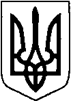 КИЇВСЬКА ОБЛАСТЬТЕТІЇВСЬКА МІСЬКА РАДАVІІІ СКЛИКАННЯОДИНАДЦЯТА СЕСІЯ                                                   РІШЕННЯ04 листопада 2021 року                                                            №  460 - 11 –VIIІПро результати діяльності Тетіївського відділу Білоцерківської окружної    прокуратури та Тетіївського відділення  поліції  № 3 Білоцерківського управління поліції ГУНП в Київській області на території Тетіївської міської ради          Заслухавши та обговоривши інформацію  Защитинської Т.І. –  виконувача обов’язків начальника Тетіївського відділу  Білоцерківської   окружної   прокуратури Київської області та  Захарчука Ю.В. – начальника Тетіївського відділення поліції  № 3 Білоцерківського   управління поліції  ГУНП в Київській області на території Тетіївської міської ради, відповідно до статті 6  Закону України « Про прокуратуру»,  статей 9, 88 Закону України «Про Національну поліцію», керуючись підпунктом 40  пункт 1 статті 26 Закону України « Про місцеве самоврядування в Україні», Тетіївська міська рада                                             В И Р І Ш И Л А:1. Інформацію  Защитинської Т.І. –  в. о. начальника Тетіївського відділу  Білоцерківської   окружної   прокуратури Київської області про результати діяльності Тетіївського відділу Білоцерківської окружної прокуратури  прийняти до відома (додається до протоколу).2. Інформацію Захарчука Ю.В. – начальника Тетіївського відділення поліції  №3 Білоцерківського   управління поліції  ГУНП в Київській області про результати діяльності Тетіївського відділення поліції  №3 Білоцерківського   управління поліції  ГУНП в Київській області на території Тетіївської міської ради прийняти до відома (додається до протоколу).3. Тетіївському відділенню  Тетіївського відділення  поліції  № 3      Білоцерківського  управління поліції ГУНП в Київській  області    забезпечувати чергування в громадських місцях у вечірній час.4. Виконавчому комітету Тетіївської міської ради сприяти встановленню камер      відеоспостереження при в’їздах в місто Тетіїв.5. Відділу інформаційної політики виконавчого комітету Тетіївської міської      ради   розмістити інформації про  результати діяльності Тетіївського відділу     Білоцерківської окружної прокуратури  та Тетіївського відділення      поліції  № 3 Білоцерківського  управління поліції ГУНП в Київській     області  на сайті міської ради.6. Контроль за виконанням даного рішення покласти на постійну депутатську       комісію з питань Регламенту, депутатської етики, забезпечення діяльності       депутатів та контролю за виконанням рішень міської  ради та її виконавчого      комітету, дотримання законності та  правопорядку  та на першого заступника      міського голови Кизимишина В.Й.                 Міський голова                                         Богдан БАЛАГУРА